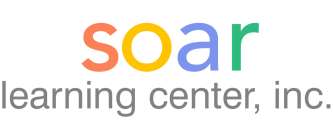 Registration/Consent Form SUMMER TUTORING PROGRAM 2022Dear Parents/Guardians:SOAR Learning Center, Inc. will be operating it’s Summer Tutoring program every day on time from June 6, 2022 to July 14, 2022 on Mondays through Thursday, 9:00am to 2:00 pm. If you are interested in your child participating in SOAR learning center, Inc., you must complete and sign this Registration/ Consent Form for your child to attend SOAR learning center, Inc. Student name____________________________Birthdate_________________Age__________Home Address___________________________________________Gender________Race______________Present school attending and what grade___________________________Grade_____N#_______________Parent/Guardian__________________________ Home Phone:____________Cell Phone: _____ 	_______Please check or X all that apply [ ] I grant permission for my child ________________________to participate in the SOAR Learning Center, Inc. Summer Tutoring Program every day and on time during the period June 6, 2022 to July 14, 2022. [ ] If I am not available, the following person(s) may be contacted in case of emergency: Name:________________________________________Relationship to Child:_________________Home Phone:__________________________________Cell Phone:  	______________________Name:_____________________________ Relationship to Child:_________________Home Phone:________________________ Cell Phone:  	______________________ [ ] I also give my permission for the following people to pick up my child(ren) from SOAR learning center, Inc. by 2:00pm everyday on time during the period June 6, 2022 to July 14, 2022.Name:_______________________________________ Relationship to Child:_________________Home Phone:_________________________________ Cell Phone:  	______________________Name:_______________________________________ Relationship to Child:_________________Home Phone:_________________________________ Cell Phone:  	______________________[ ] I give my permission for my child to walk/ride bike to and from SOAR learning center, Inc. Transportation is not provided by SOAR learning center, Inc.[ ] You have permission for my child’s photographs/audio/video to be used in future promotions or informational packages put together by or on behalf of the SOAR learning center, Inc.[ ] You do not have permission for my child’s photographs/audio/video to be used in future promotions or informational packages put together by or on behalf of the SOAR learning center, Inc.Parent/Guardian Signature:________________________________________________Date___________SOAR Learning Center, Inc.  Representative Name: _________________Accepted_________Not Accepted___Date: _______________________________	Time_______________ Waiting List _____________________SOAR BEHAVIOR EXPECTATIONS AND GUIDELINES We are pleased that you have decided to enroll your child into our After School Program here at SOAR. We believe that by bringing together children in a small group setting, we can help guide them in making successful behavioral choices, as well as help to develop them to become better individuals. In our program, we expect our students to behave in a responsible manner at all times.  We wish to ensure the safety of your child, as well as other students; and thus, we have developed the following behavioral expectations that we would like you to review with your child/children: 1. Inform an adult IMMEDIATELY if a problem arises. The safety and well-being of all students attending SOAR is of the utmost importance. For this reason, if at any time while present at SOAR an incident occurs that makes the student feel threatened or intimidated, he/she should tell a SOAR staff member immediately. 2. Respect the rights and safety of others. Students that act irresponsibly or endanger the health, safety, or welfare of themselves, or any student as determined by the SOAR program director, will be sent home immediately. 3. Respect the property of others. Students are not to take objects from the SOAR facility or from other students. We ask that all students leave the locations cleaner than when they arrived. Students must take great care not to do any damage to the equipment and supplies they use during After School. Any student that breaks or destroys SOAR property will be held financially responsible to replace that item. 4. Use of inappropriate behavior including profanity, disrespect to other students or staff members, destruction of property or equipment, physical injury to another child, or not following the safety rules and procedures explained in our parent/student handbook will result in immediate disciplinary action as deemed appropriate by the SOAR program director. 5. We are an Anti-Bullying facility. Bullying is unwanted, aggressive behavior among school aged children that involves a real or perceived power imbalance. The behavior is repeated or has the potential to be repeated over time. SOAR offers children a variety of age appropriate and fun activities. You have registered for a program in which a large portion of the schedule is spent indoors, it is very academic focused and helps children to acquire valuable social skills as they interact with other children daily. If necessary, inappropriate behavior will be addressed by our Program Director using the disciplinary procedures that are in alignment with the policies of SOAR learning Center, Inc. Please advise your child/children of the following expectations: use a low voice when speaking and use appropriate language. Students are to keep their hands and feet to themselves at all times. There will be NO eating, drinking, or chewing gum in the classrooms at any time. Respect to the SOAR Staff is paramount. Parent Signature_______________________________________ Date ___________________________Student Signature______________________________________ Date____________________________